LessonHow many planes? Utrwalenie liczb i środków transportu.Zapisz w zeszycie:How many…? Ile…?How many planes? Ile samolotów?point to – wskazywać naPoint to the mountains. Wskaż na góry.Otwórz podręcznik na stronie 57 i popatrz na mapkę w ćwiczeniu 12. Jest to mapa  Zjednoczonego  Królestwa (the UK).Wysłuchaj nagrania i zareaguj na usłyszane polecenia, wskazując właściwe elementy na mapie lub odpowiadając na pytania. Nagranie poniżej:Otwórz teraz zeszyt ćwiczeń na stronie 77 i wykonaj ćwiczenie 2. Policz pojazdy w ramkach i wykonaj działania. Zwróć  uwagę na działania (w niektórych przykładach jest dodawanie, a w innych odejmowanie).Wynik zapisz jak w przykładowym zdaniu:There are five planes. = Jest pięć samolotów.LessonWhat’s there? Opis krajobrazu.Odszukaj w swojej teczce z materiałami dodatkowymi Kartę pracy 7 (taka jak ta poniżej). Pokoloruj krajobraz i pojazdy, a następnie wytnij je. Posłuchaj nagrania i umieść na obrazku z krajobrazem odpowiednią liczbę pojazdów we właściwych miejscach. Nagranie poniżej: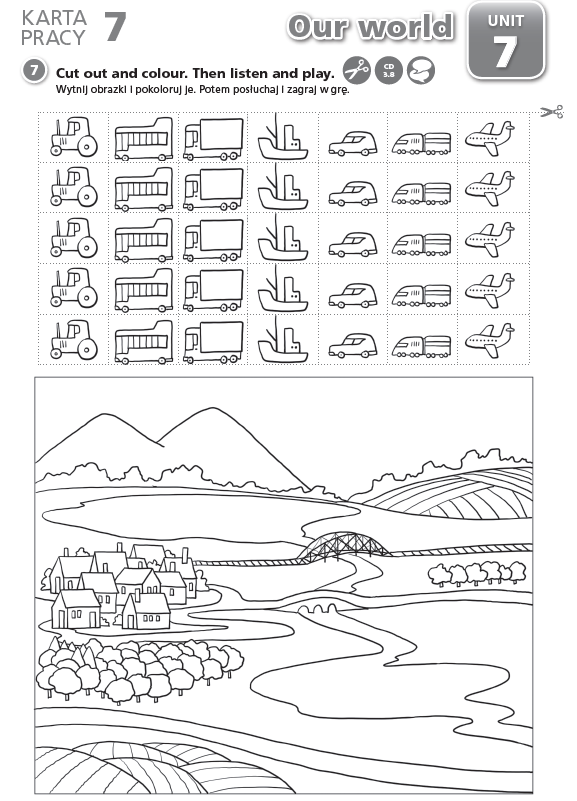 